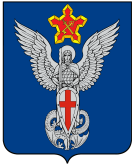 Ерзовская городская ДумаГородищенского муниципального районаВолгоградской области403010, Волгоградская область, Городищенский район, р.п. Ерзовка, ул. Мелиоративная 2,      тел. (84468) 4-78-78 тел/факс: (84468) 4-79-15РЕШЕНИЕот 15 октября 2015 года                                 № 10/6О рассмотрении работы клубных формирований МКУ «Ерзовский культурный центр»Заслушав директора  МКУ «Ерзовский культурный центр» о работе клубных формирований, Ерзовская городская ДумаРЕШИЛА:1.Рекомендовать директору Ерзовского культурного центра, уделить  должное внимание к работе руководителей клубных формирований, по поводу улучшения их работы.Председатель Ерзовской городской Думы                                                                                                    Ю.М. Порохня Глава Ерзовского городского поселения                                                                                           А.А. Курнаков